Приемы, применяемые в состоянии уныния, растерянности, депрессии:ВЫГОВОРИТЕСЬ! Этот приём возможен, когда рядом есть кто-то обязательно доброжелательный и расположенный выслушать, пускай даже молча, кому Вы, доверяете. НАПИШИТЕ ПИСЬМО! Напишите все Ваши огорчения и переживания в форме письма, кому угодно, причём это письмо совсем не обязательно отсылать, а если Вы его сохраните, то спустя какое-то время Вам будет очень интересно, да и полезно, перечитать его и сделать кое-какие выводы.СДЕЛАЙТЕ СЕБЕ ПОДАРОК! Эту рекомендацию можно выполнить как буквально (немедленно собраться и пойти в магазин, постараться купить себе что-либо), так и в переносном смысле - «позволить себе заняться только тем, что Вам хочется! Хотя бы пару часов!». ПОМОГИТЕ ДРУГОМУ! Всегда есть человек, нуждающийся в чьей-то помощи, хотя бы даже в том, чтобы его выслушали. Переключив своё внимание на помощь ближнему (или «дальнему»), вы не только сделаете доброе дело, но и поможете себе выйти из пассивно-упаднического настроения.ПОЧУВСТВУЙТЕ ЗЕМЛЮ ПОД НОГАМИ!  Ощутите ступнями ног твердую опору, на которой вы находитесь, попрыгайте слегка, представьте, что Вы мощное дерево, пускающее в землю свои корни. Главное - осознайте и всем телом почувствуйте отличие своего положения от тонущего (в прямом смысле).РАСТВОРИТЕ ПЕЧАЛЬ ВО СНЕ! Это один из самых простых способов расстаться с унынием и плохим настроением. Отдохнувший мозг направит мысли в русло более конструктивных решений и оптимистического отношения к жизни и проблемам, которые неизбежно возникают.«НЕТ ХУДА, БЕЗ ДОБРА!» Эта известная поговорка может служить девизом направленности ваших мыслей и действий. Возьмите в руки карандаш (лучше всего цветной) и бумагу, постарайтесь бесстрашно написать всё хорошее, что присутствует в вашем положении или событии, которое повергло вас в уныние и тоску. Составив такой «цветной» список, направьте свои силы на воплощение в жизнь того, что написано - пускай хорошее постепенно начинает перетягивать плохое!ПРОЩАЙТЕ ДРУГИХ.  «Прощение – это путь к свободе, хорошему настроению, движению вперед». Прощение – это наше спокойствие, желание сохранить хорошие взаимоотношения с конкретным человекомРЕГУЛИРУЙТЕ СВОЮ ДЕЯТЕЛЬНОСТЬ.  Большинство людей перегружены. Отметьте себе только необходимые дела, не казните себя за ряд невыполненных дел.ЧАЩЕ СМЕЙТЕСЬ. Смех имеет большую силу. Смех полезен.СЛУШАЙТЕ МУЗЫКУ. Даже грустная музыка  лечит. А веселая – дает позитивный импульс.БУДЬТЕ ПРИЗНАТЕЛЬНЫ ДРУГИМ. Признательность. Болезненная привычка ко всему относиться с неблагодарностью тоже ведет порой к депрессии.ОТНОСИТЕСЬ К СЕБЕ С НЕЖНОСТЬЮ. Любите себя.СЛЕДИТЕ ЗА ОСАНКОЙ.  Классическая «депрессивная поза» - это сутулая спина и опущенная голова. При такой осанке кажется, что человек «несет тяжесть всего мира на своих плечах». Сознательно меняя осанку, можно улучшить настроение.НЕ ЗАМЫКАЙТЕСЬ В СЕБЕ. Разговорная терапия – психотерапия.Детский практический психолог Богомягкова Оксана Николаевна(кандидат педагогических наук, доцент кафедры психологии ПГГПУ, психотерапевт)8 902 832 86 87Bogom-on@mail.ruЖизнь такова, какой вы ее видите(народная мудрость)«Значительные проблемы, с которыми мы сталкиваемся не могут быть решены на том же уровне мышления, который их породил»(Альберт Энштейн)СКОРАЯ ПОМОЩЬ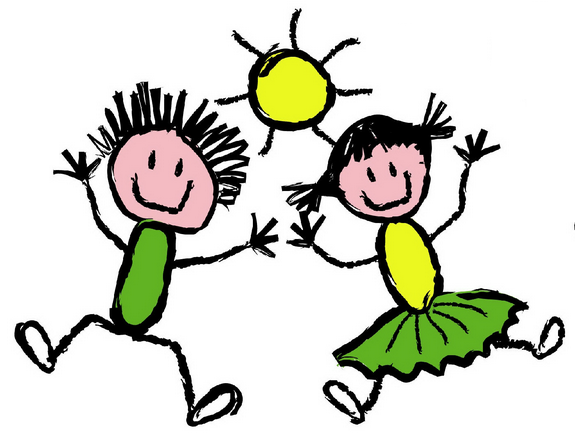 себе